	DSWD DROMIC Report #14 on Typhoon “ULYSSES”as of 17 November 2020, 6PMSituation OverviewOn 08 November 2020, Topical Depression “Ulysses” entered the Philippine Area of Responisbility (PAR) and became a Tropical Storm on 10 November 2020 as it continued to move northwestward. On 11 November 2020, Typhoon “Ulysses” further intensifies and the center of its eye has made landfall in the vicinity of Patnanungan, Quezon. Typhoon “Ulysses” slightly weakened on 12 November 2020 as it moved westward over the West Philippine Sea. On 13 November 2020, “Ulysses” re-intensifies into a Typhoon and is now outside PAR. Source: DOST-PAGASA Severe Weather BulletinStatus of Affected Families / PersonsA total of 810,160 families or 3,228,332 persons were affected in 5,783 barangays in Regions NCR, I, II, III, CALABARZON, MIMAROPA, V and CAR (see Table 1).Table 1. Number of Affected Families / Persons Note: Ongoing assessment and validation being conducted. Source: DSWD-FOs NCR, I, II, III, CALABARZON, MIMAROPA, V and CARStatus of Displaced Families / PersonsInside Evacuation CentersThere are 62,274 families or 250,264 persons currently taking temporary shelter in 1,810 evacuation centers in Regions NCR, II, III, CALABARZON and V (see Table 2).Table 2. Number of Displaced Families / Persons Inside Evacuation CentersNote: Ongoing assessment and validation being conducted. Source: DSWD-FOs NCR, I, II, III, CALABARZON, MIMAROPA, V and CAROutside Evacuation CentersThere are 68,946 families or 247,435 persons currently staying with their relatives and/or friends in Regions II, III, CALABARZON, V and CAR (see Table 3).Table 3. Number of Displaced Families / Persons Outside Evacuation Centers Note: Ongoing assessment and validation being conducted.Source: DSWD-FOs I, II, III, CALABARZON, V and CARDamaged Houses There are 61,185 damaged houses; of which, 5,811 are totally damaged and 55,374 are       partially damaged (see Table 4).Table 4. Number of Damaged HousesNote: Ongoing assessment and validation being conducted.Source: DSWD-FOs I, III, CALABARZON, V and CARAssistance provided A total of ₱61,018,858.25 worth of assistance was provided to the affected families; of which, ₱48,090,165.93 from DSWD, ₱9,188,575.32 from LGUs, ₱61,894.00 from NGOs and ₱3,678,223.00 from Private Partners (see Table 5).Table 5. Cost of Assistance Provided to Affected Families / Persons Source: DSWD-FOs NCR, I, II, III, V and CARDSWD DISASTER RESPONSE INFORMATION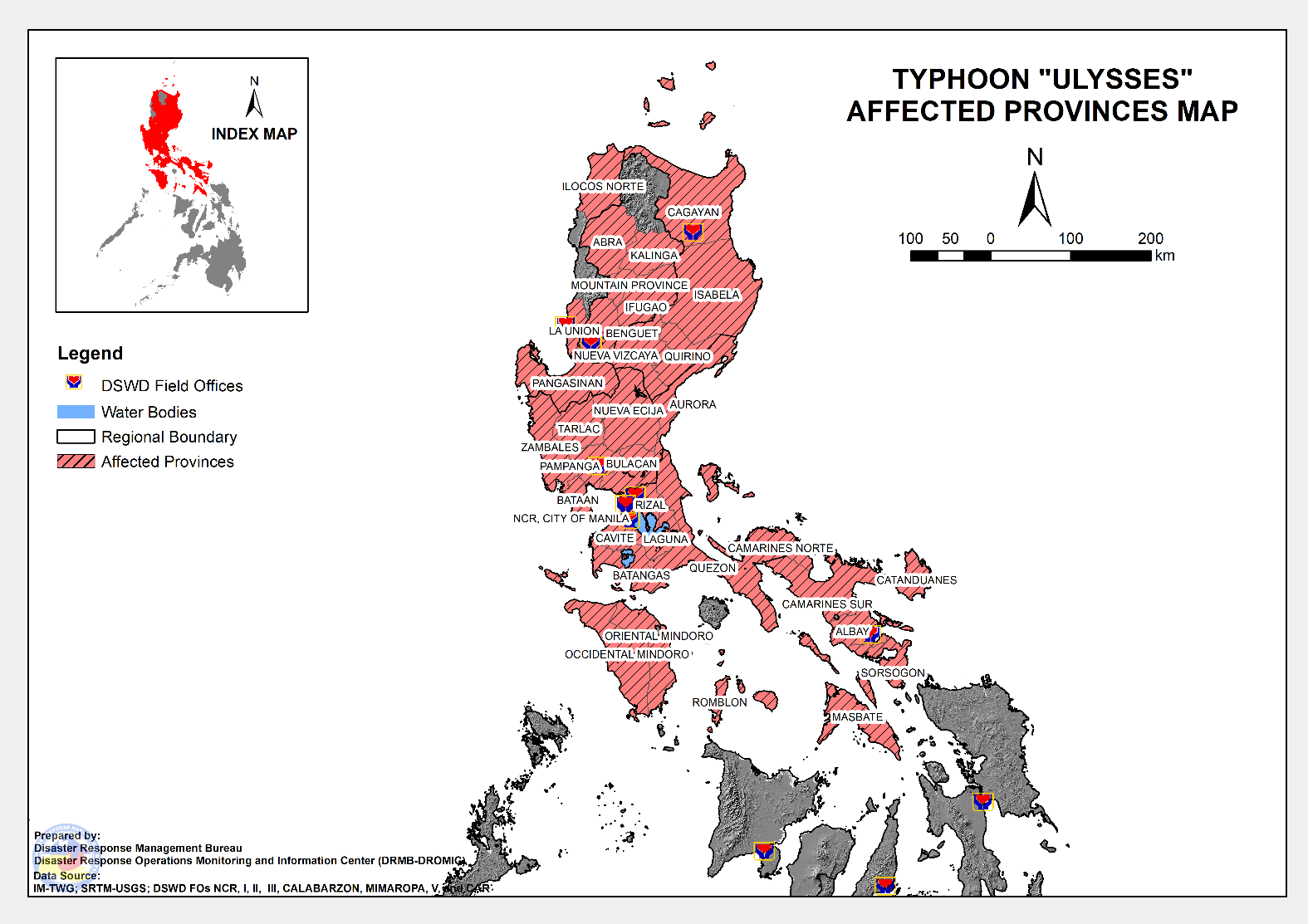 Status of Prepositioned Resources: Stockpile and Standby FundsThe DSWD Central Office (CO), Field Offices (FOs), and National Resource Operations Center (NROC) have stockpiles and standby funds amounting to ₱1,273,680,941.41 with breakdown as follows (see Table 2):Standby FundsA total of ₱691,759,683.65 standby funds in the CO and FOs. Of the said amount ₱649,808,804.19 is the available Quick Response Fund (QRF) in the CO.StockpilesA total of 258,407 family food packs (FFPs) amounting to ₱121,726,974.02, other food items amounting to ₱185,679,457.54 and non-food items (FNIs) amounting to ₱274,514,826.20 are available.Table 2. Available Stockpiles and Standby Funds Note: The Inventory Summary is as of 17 November 2020, 3PM.Source: DRMB and NRLMBSituational ReportsDSWD-DRMBDSWD-NRLMBDSWD-FO NCRDSWD-FO CARDSWD-FO IDSWD-FO IIDSWD-FO IIIDSWD-FO CALABARZONDSWD-FO MIMAROPADSWD-FO VDSWD-FO VIDSWD-FO VIII*****The Disaster Response Operations Monitoring and Information Center (DROMIC) of the DSWD-DRMB is closely monitoring the effects of Typhoon “Ulysses” and is coordinating with the concerned DSWD Field Offices for any significant updates.Prepared by:							DIANE C. PELEGRINOMARIE JOYCE G. RAFANANJAN ERWIN ANDREW I. ONTANILLASLESLIE R. JAWILIReleasing Officer		PHOTO DOCUMENTATION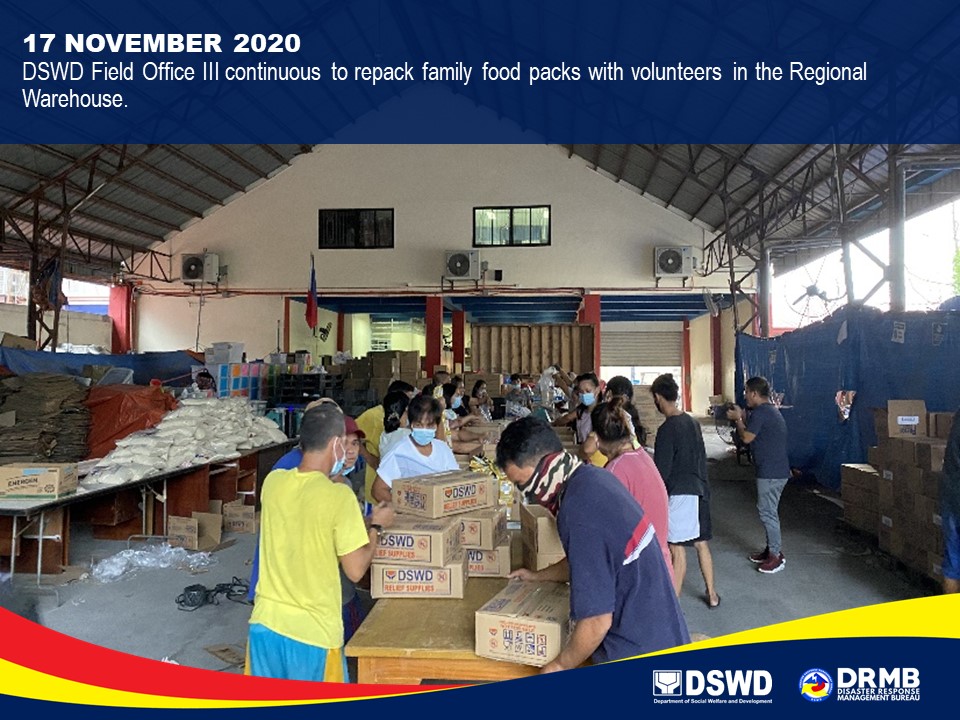 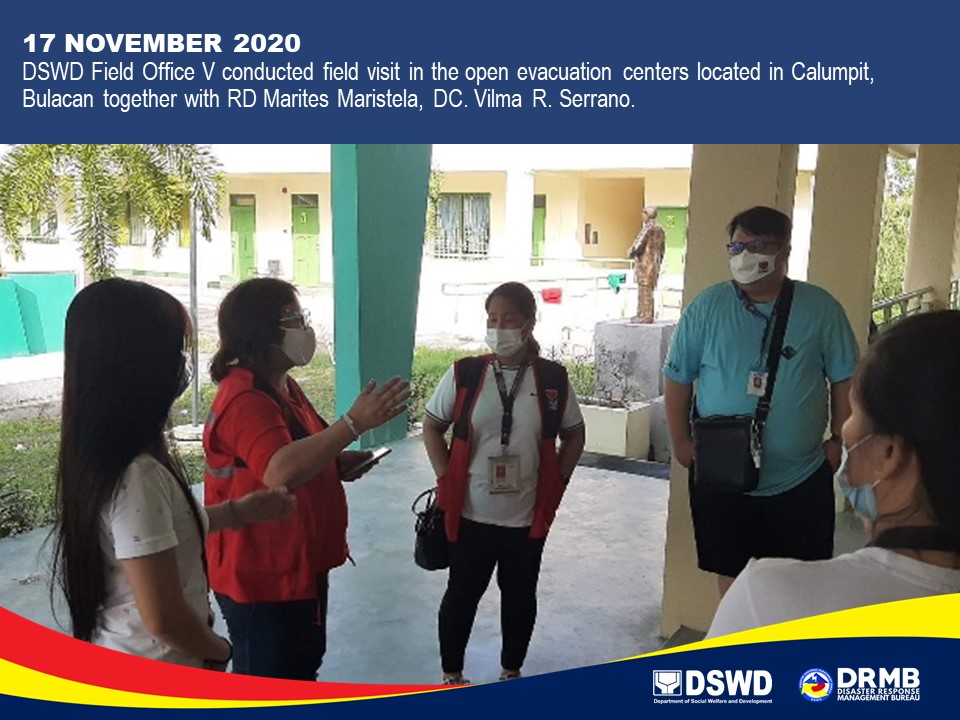 REGION / PROVINCE / MUNICIPALITY REGION / PROVINCE / MUNICIPALITY  NUMBER OF AFFECTED  NUMBER OF AFFECTED  NUMBER OF AFFECTED REGION / PROVINCE / MUNICIPALITY REGION / PROVINCE / MUNICIPALITY BarangaysFamiliesPersonsGRAND TOTALGRAND TOTAL                 5,783     810,160  3,228,332 NCRNCR                    187       12,957       52,929 Caloocan CityCaloocan City23243926Las PinasLas Pinas278259Makati CityMakati City470260Malabon CityMalabon City11186763Mandaluyong CityMandaluyong City53081232Manila CityManila City1612054887Marikina cityMarikina city16453020311Muntinlupa CityMuntinlupa City816536657NavotasNavotas147702974Paranaque CityParanaque City103041290Pasay CityPasay City11110365Pasig CityPasig City38172642Pateros Pateros 4120439Taguig CityTaguig City277703070Quezon CityQuezon City39093600San Juan CitySan Juan City9112427Valenzuela CityValenzuela City217722827REGION IREGION I                    126         7,156       33,957 Ilocos NorteIlocos Norte                      15         1,415         5,659 Pagudpud1514155659La UnionLa Union                        5              16              50 Luna                        5              16              50 PangasinanPangasinan                    106         5,725       28,248 Aguilar                        1                2                6 CITY OF ALAMINOS                        5            105            374 Alcala                        2                5              23 Balungao                      17              95            472 Bani                        4                5              13 Basista                        1                1                5 Bautista                        4              25            125 Bayambang                        1              16              71 Binalonan                        4                5              19 Bolinao                      23         5,159       25,795 Calasiao                        1                3              20 Dagupan City                        6              33            285 Infanta                        1              52            221 Labrador                        4              10              41 Laoac                        2                3              17 LINGAYEN (Capital)                        3              30            134 Mabini                        5              21              69 Malasiqui                        1                1                5 Manaoag                        1                2                8 Rosales                        2                6              21 San Fabian                        1                8              30 San Jacinto                        1                7              36 San Manuel                        1              11              27 San Quintin                        5              10              46 Santa Maria                         1                1                1 Sison                        1              23              47 Sual                        2              72            282 Tayug                        1                1                6 CITY OF URDANETA                        4              12              47 Villasis                        1                1                2 REGION IIREGION II                    863     151,670     584,881 CagayanCagayan                    366       79,293     296,039 Abulug                        4            154            503 Alcala                      23         4,718       14,097 Allacapan                      18         1,166         4,050 Amulung                      34         6,557       20,460 Aparri                      21         6,248       22,002 Baggao                      15            820         2,805 Ballesteros                        7              45            158 Buguey                        9         1,032         4,125 Camalaniugan                      27         2,297       10,847 Claveria                      16            313         1,038 Enrile                      18         7,095       31,682 Gattaran                        5            373         1,231 Iguig                      16         1,353         5,940 Lal-lo                      22         2,579         9,529 Lasam                      15            329         1,095 Pamplona                      11            498         1,589 Peñablanca                      13         2,465       13,622 Piat                        1                2                4 Rizal                        7            118            374 Sanchez-Mira                        6            578         1,939 Santa Praxedes                        7              62            192 Santa Teresita                        2            131            559 Santo Niño (Faire)                        9            336         1,142 Solana                      15         5,601       25,497 Tuguegarao City (capital)                      45       34,423     121,559 IsabelaIsabela                    364       69,679     277,189 Alicia                      16            855         3,212 Angadanan                        4              64            148 Aurora                        5            176            840 Benito Soliven                        2              10              32 Burgos                        4            260            858 Cabagan                      21       12,123       66,260 Cabatuan                        4              85            272 City of Cauayan                      30         5,826       26,941 Cordon                      16            485         1,523 Delfin Albano (Magsaysay)                      16         2,729       10,886 Dinapigue                        4              69            257 Echague                      12            834         2,320 Gamu                        9            260            926 Ilagan (capital)                      51       20,515       65,509 Jones                        4              69            210 Maconacon                        7              83            202 Mallig                        2              23            115 Naguilian                        7         1,138         4,280 Palanan                        4              71            229 Quezon                        1                4              11 Quirino                        1            109            310 Ramon                        7            321         1,192 Reina Mercedes                        3         1,055         3,662 Roxas                        6         1,181         5,563 San Agustin                        2              19              59 San Guillermo                        3              16              57 San Isidro                        8            236            806 San Mariano                      17            757         2,403 San Mateo                        2              21              77 San Pablo                        3              41            126 Santa Maria                      20         3,926       16,023 City of Santiago                      27         4,914       24,345 Santo Tomas                      11            236            723 Tumauini                      35       11,168       36,812 Nueva VizcayaNueva Vizcaya                      93         2,162         9,796 Alfonso Castaneda                        1              31            129 Ambaguio                        8              51            260 Aritao                      13            125            473 Bagabag                        2              44              96 Bambang                        7            104            369 Bayombong (capital)                      19         1,443         7,175 Diadi                        6              47            207 Dupax del Norte                        6              30            106 Dupax del Sur                        7              95            299 Kasibu                        3              32            110 Kayapa                        6              11              55  Quezon                        3              27            141 Santa Fe                        2                9              36 Solano                        9            106            321 Villaverde                        1                7              19 QuirinoQuirino                      40            536         1,857 Cabarroguis (capital)                        8            243            781 Diffun                        2              14              44 Maddela                      20            163            643 Nagtipunan                        9            113            374 Saguday                        1                3              15 REGION IIIREGION III                 1,711     461,774  1,878,345 AuroraAurora                    115       17,930       58,609 Baler (capital)                        9         8,965       29,582 Casiguran                      19            912         2,958 Dilasag                        4         1,420         4,757 Dinalungan                        8            905         2,803 Dingalan                      10         2,208         6,863 Dipaculao                      23            754         1,941 Maria Aurora                      26            532         1,924 San Luis                      16         2,234         7,781 BataanBataan                      54         2,861       12,295 Abucay                        3              66            276 City of Balanga (capital)                        9            126            477 Dinalupihan                        1              18              70 Hermosa                        1         1,430         6,479 Limay                        6            212            998 Mariveles                        4            135            575 Morong                        2              40            116 Orani                        6            122            517 Orion                        7            545         2,090 Pilar                        7              39            145 Samal                        8            128            552 BulacanBulacan                    424     307,666  1,257,302 Angat                      16       13,600       54,400 Balagtas (Bigaa)                        9       15,293       71,158 Baliuag                      27       36,644 Bocaue                      19       26,559     132,795  Bulacan                      14       12,060       39,037 Bustos                      14         2,302         9,208 Calumpit                      29       35,163     118,402 Doña Remedios Trinidad                        2            128            640 Guiguinto                      11         7,189         3,145 Hagonoy                      15       29,260     146,300 City of Malolos (capital)                      51       23,774       95,096 Marilao                      16       33,143     245,237 City of Meycauayan                        3            427         1,464 Norzagaray                        8            493         1,904 Obando                      10            171            617 Pandi                        9         1,664         8,320 Paombong                      12         2,871       14,355 Plaridel                      19         1,816       10,390 Pulilan                      10       11,097       48,636 San Ildefonso                      36       27,740     110,960 City of San Jose del Monte                      17            161            693 San Miguel                      49       18,047     108,618 San Rafael                      16         4,626       23,130 Santa Maria                      12         3,438       12,797 Nueva EcijaNueva Ecija                    472       43,869     186,425 Aliaga                      26         1,543         5,975 Bongabon                      10            185            889 Cabanatuan City                      46       11,208       54,022 Cabiao                      23         1,913         7,759 Carranglan                        8            478         1,867 City of Gapan                        3            377         1,715 Cuyapo                      10              19              84 Gabaldon (Bitulok & Sabani)                      10            278            852 General Mamerto Natividad                        4              43            178 General Tinio (Papaya)                      13            466         1,855 Guimba                      33            151            545 Jaen                      27       15,069       60,590 Laur                        4            106            334 Licab                      11            722         3,001 Llanera                      20            385         1,700 Lupao                      15              40            165 Palayan City (capital)                        8            108            408 Pantabangan                      10            125            771 Peñaranda                        7            351         1,142 Quezon                      16            216            879 Rizal                      18            256         1,179 San Antonio                      16         5,664       22,957 San Isidro                        7         1,354         5,193 San Jose City                      19            182            720 San Leonardo                        7            511         1,900 Santa Rosa                        8            111            486 Santo Domingo                      13            165            850 Science City of Muñoz                      10            123            465 Talavera                      51            745         3,111 Zaragoza                      19            975         4,833 PampangaPampanga                    253       81,183     330,518 Angeles City                        4            104            387 Apalit                      12       13,731       53,835 Arayat                      30         6,041       28,003 Bacolor                        4            622         3,336 Candaba                      29       19,263       76,166 Floridablanca                      12              53            252 Guagua                        9         3,576       16,814 Lubao                        7            210            585 Mabalacat                        3              68            251 Macabebe                      17            235            834 Magalang                        3              56            236 Masantol                      26       13,836       66,245 Mexico                      20            519         2,554 Minalin                        1         2,081         7,408 Porac                        3              21              85 City of San Fernando (capital)                        4              40            103 San Luis                      17         4,929       20,771 San Simon                      14       12,163       37,107 Santa Ana                      14         1,349         6,509 Santa Rita                        5              89            461 Santo Tomas                        7         1,940         7,379 Sasmuan (Sexmoan)                      12            257         1,197 TarlacTarlac                    349         7,369       29,889 Anao                        9              36            139 Bamban                      15            155            733 Camiling                      48            820         3,298 Capas                      20         1,848         8,257 Concepcion                      19            154            771 Gerona                      32            744         2,796 La Paz                      21            199            825 Mayantoc                      17              67            234 Moncada                      21            193            611 Paniqui                      23            184            606 Pura                      15            264         1,075 Ramos                      10            500         1,890 San Clemente                        8              99            441 San Jose                        7            125            543 San Manuel                      15            132            542 Santa Ignacia                      24            398         1,658 City of Tarlac (capital)                      19            202            667 Victoria                      26         1,249         4,803 ZambalesZambales                      44            896         3,307 Botolan                        3            135            676 Cabangan                        2                5              15 Candelaria                        6              92            288 Castillejos                        5              46            138 Olongapo City                        2              60            195 Palauig                        5              27              97  San Antonio                        2              11              50 San Marcelino                        3                8              43 San Narciso                        1              11              39 Santa Cruz                      13            462         1,632 Subic                        2              39            134 CALABARZONCALABARZON                 1,320       59,080     229,614 BatangasBatangas                    226         3,442       13,012 Alitagtag                      10            120            470 Balayan                        6              59            189 Balete                        5            162            554 Batangas City (capital)                      10            865         3,007 Bauan                      19            246         1,046 Calaca                      13            313         1,176 Calatagan                        4            102            389 Cuenca                        6              41            168 Ibaan                        5              16              58 Laurel                      13            177            669 Lemery                        7            130            538 Lian                        2              16              47 Lipa City                        7              48            219 Lobo                      10            129            469 Mabini                        2              12              60 Malvar                        2                2              10 Mataas Na Kahoy                        4                8              47 Nasugbu                      14              40            186 Padre Garcia                        3              19              87 Rosario                        1              31              98 San Jose                        1              16              65 San Juan                      11              87            340 San Luis                        2              52            152 San Nicolas                        3              18              90 San Pascual                        5              19              72 Santa Teresita                      12            130            577 Santo Tomas                      11              69            322 Taal                        4            112            383 Talisay                        3              69            262 City of Tanauan                      20            278         1,034 Taysan                        7              40            155 Tingloy                        4              16              73 CaviteCavite                    203         3,830       14,885 Alfonso                        4              53            197 Amadeo                        7              57            218 Bacoor                      32            576         2,375 Carmona                        8            134            607 Cavite City                      18            902         3,337 Dasmariñas                        8              55            171 Gen. Mariano Alvarez                        8              63            425 General Emilio Aguinaldo                        2                3              14 General Trias                        6              96            393 Imus                      20            361         1,368 Indang                        1              19              62 Kawit                      11            170            702 Maragondon                        7              28            111 Mendez (MENDEZ-NUÑEZ)                        5              41            139 Naic                        7              97            409 Noveleta                        3            140            499 Rosario                        8              56            205 Silang                      12            175            708 Tagaytay City                      18            213            791 Tanza                        9            159            570 Ternate                        8            323         1,066 Trece Martires City (capital)                        1            109            518 LagunaLaguna                    268       11,549       43,687 Alaminos                        4              58            203 Bay                      13            691         2,612 Biñan                      18         1,220         5,301 Cabuyao                        9            339         1,267 City of Calamba                      37         3,886       14,115 Calauan                      10            107            403 Famy                        9              82            308 Kalayaan                        3            140            375 Liliw                      16            200            728 Los Baños                      13            296         1,183 Luisiana                        8              15              61 Lumban                        5              61            221 Mabitac                        9            124            435 Magdalena                        8              62            214 Paete                        3            128            431 Pagsanjan                        5              29              97 Pangil                        3              54            170 Pila                      11              71            232 Rizal                        4              16              81 San Pablo City                      20            305         1,147 San Pedro                        8            340         1,543 Santa Cruz (capital)                      13         1,479         5,475 Santa Maria                        8              54            179 City of Santa Rosa                      13            978         3,978 Siniloan                      10            248            942 Victoria                        8            566         1,986 QuezonQuezon                    495       24,858       88,046 Agdangan                      10              78            332 Alabat                      13            587         2,083 Atimonan                      22            914         2,635 Buenavista                        7              60            322 Burdeos                        3            214            888 Calauag                      36         2,749         9,913 Candelaria                      11            146            534 Catanauan                      26         1,377         6,200 Dolores                      14            310            922 General Luna                      10            181            639 General Nakar                      10            181            639 Gumaca                      47         3,106       10,271 Infanta                      21            189            757 Jomalig                        3            194            811 Lopez                      32         2,649         9,481 Lucban                      11              57            240 Lucena City (capital)                      26         1,195         4,938 Mauban                        7            142            591 Mulanay                        4            100            303 Padre Burgos                      19         2,596         8,289 Pagbilao                      17            779         2,265 Panukulan                        8            636         2,288 Patnanungan                        3            332         1,320 Pitogo                      36         2,174         6,529 Plaridel                        6              58            190 Polillo                        9         1,172         5,155 Quezon                        4              92            294 Real                      19            994         3,544 Sampaloc                      11            205            780 San Andres                        1            155            533 San Francisco (Aurora)                        1            124            456 San Narciso                        4              16              74 Sariaya                      10            226            672 Tagkawayan                      17            649         2,211 City of Tayabas                      10              44            168 Tiaong                        5            138            530 Unisan                        2              39            249 RizalRizal                    128       15,401       69,984 Angono                        7            454         1,773 City of Antipolo                      12            424         1,785 Baras                      10            702         2,745 Binangonan                      16            277         1,253 Cainta                        6         1,653         6,743 Cardona                      16            222            871 Jala-Jala                        7              30            123 Morong                        4              46            165 Pililla                        8            248            781 Rodriguez (Montalban)                        8         7,467       36,357 San Mateo                      13         2,158         9,675 Tanay                      14            806         3,720 Taytay                        5            886         3,891 Teresa                        2              28            102 REGION MIMAROPAREGION MIMAROPA                      93         2,271         8,774 Occidental MindoroOccidental Mindoro                      44         1,221         4,719 Looc                        3              34            120 Lubang                        3              36              85 Magsaysay                        9            223            771 Paluan                        5              22              78 Rizal                        2              11              35 Sablayan                      12            502         2,019 San Jose                      10            393         1,611 Oriental MindoroOriental Mindoro                      38            983         3,763 Baco                        3              22              99 Bongabong                        1              12              42 Bulalacao (San Pedro)                        4            135            444 City of Calapan (capital)                      13            358         1,237 Mansalay                        5            142            657 Naujan                        4              49            224 Puerto Galera                        8            265         1,060 RomblonRomblon                      11              67            292 Cajidiocan                        1                3              14 Corcuera                        1                3              11 Looc                        4              16              88 San Agustin                        3              23              78 Santa Fe                        1              13              63 Santa Maria (Imelda)                        1                9              38 REGION VREGION V                 1,277     114,051     435,073 AlbayAlbay                    310       58,727     216,092 Bacacay                        6            180            863 Camalig                        6            319            995 Daraga (Locsin)                      15            370         1,404 Guinobatan                      21         3,246       10,771 Legazpi City (capital)                      37         6,928       22,764 Libon                      10            212            807 City of Ligao                      56         2,463       10,191 Malilipot                      11            220            857 Malinao                        6            106            434 Manito                        9         1,466         6,552 Oas                      23            772         2,778 Pio Duran                      14         1,367         4,009 Polangui                      24         1,034         3,672 Rapu-Rapu                        5            400         1,533 Santo Domingo (Libog)                      11            494         1,575 City of Tabaco                      47       38,967     146,134 Tiwi                        9            183            753 Camarines NorteCamarines Norte                    166         6,845       25,743 Basud                      18            666         2,408 Capalonga                        8            688         2,924 Daet (capital)                      17            221            765 Jose Panganiban                      19            876         3,281 Labo                      33         2,309         8,454 Mercedes                      11            370         1,502 Paracale                        4              58            212 San Lorenzo Ruiz (Imelda)                        7            160            603 San Vicente                        8            153            559 Santa Elena                      13            314         1,141 Talisay                      15            421         1,888 Vinzons                      13            609         2,006 Camarines SurCamarines Sur                    593       39,391     156,114 Balatan                      10            450         1,888 Bato                      29         1,550         6,114 Bombon                        7            127            536 Buhi                        7            382         1,567 Bula                        3            113            536 Cabusao                        9            643         2,992 Calabanga                      17         1,050         3,928 Camaligan                      13            474         1,787 Canaman                      22            742         3,448 Caramoan                        8            305         1,128 Del Gallego                        8            233         1,006 Gainza                        7            184            732 Garchitorena                      14         2,463       10,063 Goa                      19            443         1,820 Iriga City                      32         4,977       18,320 Lagonoy                      10            422         1,504 Libmanan                      74         5,237       20,663 Lupi                      34         3,698       12,907 Magarao                      13            422         1,709 Milaor                      13            832         3,192 Minalabac                      18         1,275         5,441 Nabua                      23            936         4,542 Naga City                        2              65            312 Ocampo                      19         1,308         5,496 Pamplona                      17            446         1,786 Pasacao                        4            278         1,077 Pili (capital)                      23         2,171         7,870 Presentacion (Parubcan)                      18         2,128         9,143 Ragay                      22            446         1,797 Sagñay                        4            216            889  San fernando                        9              81            351 San Jose                      13            253            948 Sipocot                      24         2,237         8,637 Siruma                      18         1,390         5,542 Tigaon                      14            263         1,105 Tinambac                      16         1,151         5,338 CatanduanesCatanduanes                      29            945         3,949 Bagamanoc                        1            109            499 Bato                        5            120            505 Panganiban (Payo)                      21            638         2,607 San Miguel                        2              78            338 MasbateMasbate                      14            589         2,571 Aroroy                        1                1                4 Claveria                        7            502         2,276 Esperanza                        1              19              95 San Jacinto                        1                4              13 Uson                        4              63            183 SorsogonSorsogon                    165         7,554       30,604 Barcelona                      16            144            503 Bulan                      14            347         1,360 Bulusan                        2              36            139 Casiguran                      15         1,033         3,565 Donsol                      15            539         2,003 Gubat                        8            257         1,237 Irosin                      11            109            484 Juban                        3              41            151 Magallanes                        4            153            659 Matnog                        3              36            163 Pilar                      25         2,107         7,799 Prieto Diaz                        3              43            154 Santa Magdalena                        2              68            300 City of Sorsogon (capital)                      44         2,641       12,087 CARCAR                    206         1,201         4,759 AbraAbra                      18            110            416 Bucay                        3              32            102 Daguioman                        2                3              12 Lagayan                        3              23              91 Malibcong                        9              50            201 Tineg                        1                2              10 BenguetBenguet                      71            378         1,432 Atok                        3              19              71 Baguio City                      15              25              95 Bakun                        7              26              89 Bokod                        7              57            183 Buguias                      10              49            174 Itogon                        5              66            274 Kabayan                        7              35            150 Kapangan                        3                3              10 Kibungan                        5              62            236 Mankayan                        6              26            111 Tuba                        2                8              35 Tublay                        1                2                4 IfugaoIfugao                      67            446         1,793 Aguinaldo                        4              20              65 Alfonso Lista (Potia)                        2              30            112 Asipulo                      10              81            319 Banaue                      13            109            418 Hingyon                        6                9              45 Hungduan                        3              10              39 Kiangan                        4              29            140 Lagawe (capital)                        9              18              98 Lamut                        2              15              37 Mayoyao                        2                7              14 Tinoc                      12            118            506 KalingaKalinga                      23            172            658 Balbalan                        6              43            175 Lubuagan                        3              17              64 Pasil                      10              41            164 Pinukpuk                        1              69            244 Tanudan                        2                1                3 Tinglayan                        1                1                8 Mountain ProvinceMountain Province                      27              95            460 Bontoc (capital)                        1                1                4 Natonin                        6              11              58 Sadanga                        3              10              46 Bauko                      13              66            329 Tadian                        4                7              23 REGION / PROVINCE / MUNICIPALITY REGION / PROVINCE / MUNICIPALITY  NUMBER OF EVACUATION CENTERS (ECs)  NUMBER OF EVACUATION CENTERS (ECs)  NUMBER OF DISPLACED  NUMBER OF DISPLACED  NUMBER OF DISPLACED  NUMBER OF DISPLACED REGION / PROVINCE / MUNICIPALITY REGION / PROVINCE / MUNICIPALITY  NUMBER OF EVACUATION CENTERS (ECs)  NUMBER OF EVACUATION CENTERS (ECs)  INSIDE ECs  INSIDE ECs  INSIDE ECs  INSIDE ECs REGION / PROVINCE / MUNICIPALITY REGION / PROVINCE / MUNICIPALITY  NUMBER OF EVACUATION CENTERS (ECs)  NUMBER OF EVACUATION CENTERS (ECs)  Families  Families  Persons   Persons  REGION / PROVINCE / MUNICIPALITY REGION / PROVINCE / MUNICIPALITY  CUM  NOW  CUM  NOW  CUM  NOW GRAND TOTALGRAND TOTAL5,958 1,810 155,070 62,274 601,895 250,264 NCRNCR 257  106 12,957 7,707 52,929 31,036 Caloocan CityCaloocan City24-243-926-Las PinasLas Pinas227878259259Makati CityMakati City7-70-260-Malabon CityMalabon City1313186186763763Mandaluyong CityMandaluyong City7-308-1232-Manila CityManila City24221205120548874887Marikina cityMarikina city3023453032412031113546Muntinlupa CityMuntinlupa City2912165361166572689NavotasNavotas15-770-2974-Paranaque CityParanaque City16-304-1290-Pasay CityPasay City12-110-365-Pasig CityPasig City4481781726422642Pateros Pateros 4-120-439-Taguig CityTaguig City321677054230702186Quezon CityQuezon City9990990936003600San Juan CitySan Juan City22112109427422Valenzuela CityValenzuela City2737729282742REGION IREGION I 42 -  381 - 1,614 - Ilocos NorteIlocos Norte 1 -  2 -  7 - Pagudpud1-2-7-PangasinanPangasinan 41 -  379 - 1,607 - Aguilar 1  -  2  -  6  - CITY OF ALAMINOS 5  -  104  -  367  - Bani 3  -  3  -  7  - Basista 1  -  1  -  5  - Bayambang 1  -  16  -  71  - Calasiao 1  -  3  -  20  - Dagupan City 7  -  33  -  285  - Infanta 3  -  52  -  221  - Labrador 3  -  9  -  36  - LINGAYEN (Capital) 3  -  30  -  134  - Mabini 2  -  6  -  21  - Manaoag 1  -  2  -  8  - Rosales 1  -  1  -  3  - San Fabian 1  -  8  -  30  - San Jacinto 1  -  7  -  36  - Sison 1  -  23  -  47  - Sual 3  -  72  -  282  - CITY OF URDANETA 3  -  7  -  28  - REGION IIREGION II 416  126 8,628 2,042 28,951 6,971 CagayanCagayan 193  112 3,120 1,748 10,789 6,007 Abulug 2  -  43  -  148  - Alcala 12  12  358  342 1,130 1,088 Allacapan 6  -  25  -  82  - Amulung 24  24  385  382 1,080 1,068 Aparri 3  2  15  7  62  30 Baggao 6  1  147  68  517  251 Ballesteros 5  1  35  10  116  32 Buguey 1  -  3  -  12  - Camalaniugan 11  7  61  37  253  138 Claveria 16  3  245  73  820  294 Enrile 7  7  33  33  138  138 Gattaran 2  -  19  -  72  - Iguig 17  -  530  - 2,108  - Lal-lo 8  8  110  110  365  365 Lasam 9  2  175  19  553  64 Pamplona 6  -  150  -  432  - Peñablanca 1  -  4  -  14  - Rizal 1  -  7  -  20  - Sanchez-Mira 4  -  56  -  170  - Santa Praxedes 5  -  46  -  137  - Santo Niño (Faire) 2  -  6  -  21  - Solana 7  7  83  83  355  355 Tuguegarao City (capital) 38  38  584  584 2,184 2,184 IsabelaIsabela 143  14 4,859  294 15,897  964 Alicia 1  -  5  -  20  - Angadanan 4  -  64  -  148  - Aurora 3  -  61  -  302  - Burgos 2  -  47  -  140  - Cabagan 8  -  197  -  639  - Cabatuan 2  -  85  -  272  - City of Cauayan 5  -  122  -  534  - Cordon 5  -  46  -  158  - Delfin Albano (Magsaysay) 7  -  45  -  134  - Dinapigue 6  -  69  -  257  - Echague 13  -  834  - 2,320  - Gamu 4  -  26  -  86  - Ilagan (capital) 31  14 1,184  294 3,757  964 Jones 4  -  62  -  192  - Maconacon 2  -  83  -  202  - Naguilian 1  -  51  -  194  - Palanan 2  -  28  -  106  - Quezon 1  -  4  -  11  - Ramon 1  -  7  -  23  - Reina Mercedes 2  - 1,050  - 3,640  - Roxas 1  -  17  -  85  - San Agustin 1  -  2  -  5  - San Guillermo 3  -  16  -  57  - San Isidro 8  -  138  -  481  - San Mateo 2  -  12  -  53  - San Pablo 2  -  41  -  126  - Santa Maria 5  -  152  -  637  - City of Santiago 1  -  4  -  14  - Santo Tomas 6  -  208  -  602  - Tumauini 10  -  199  -  702  - Nueva VizcayaNueva Vizcaya 43 -  273 -  945 - Alfonso Castaneda 3  -  31  -  129  - Ambaguio 4  -  8  -  85  - Aritao 4  -  25  -  95  - Bagabag 1  -  34  -  60  - Bambang 4  -  20  -  52  - Bayombong (capital) 7  -  28  -  101  - Diadi 2  -  4  -  20  - Dupax del Norte 3  -  13  -  38  - Kasibu 1  -  5  -  13  - Kayapa 1  -  1  -  3  -  Quezon 2  -  13  -  75  - Santa Fe 3  -  9  -  36  - Solano 7  -  77  -  227  - Villaverde 1  -  5  -  11  - QuirinoQuirino 37 -  376 - 1,320 - Cabarroguis (capital) 10  -  173  -  537  - Diffun 2  -  14  -  44  - Maddela 14  -  113  -  460  - Nagtipunan 10  -  73  -  264  - Saguday 1  -  3  -  15  - REGION IIIREGION III1,077  267 26,787 6,585 104,537 29,041 AuroraAurora 253  67 4,784 1,884 14,922 5,848 Baler (capital) 20  -  364  - 1,225  - Casiguran 38  -  380  - 1,267  - Dilasag 7  -  108  -  373  - Dinalungan 8  -  237  -  661  - Dingalan 67  67 1,884 1,884 5,848 5,848 Dipaculao 56  -  743  - 1,920  - Maria Aurora 13  -  85  -  302  - San Luis 44  -  983  - 3,326  - BataanBataan 87 - 1,432 - 5,818 - Abucay 4  -  66  -  276  - City of Balanga (capital) 14  -  126  -  477  - Dinalupihan 4  -  18  -  70  - Hermosa 1  -  1  -  2  - Limay 10  -  212  -  998  - Mariveles 6  -  135  -  575  - Morong 2  -  40  -  116  - Orani 6  -  122  -  517  - Orion 22  -  545  - 2,090  - Pilar 7  -  39  -  145  - Samal 11  -  128  -  552  - BulacanBulacan 366  76 12,646 1,983 51,694 11,755 Angat 11  4  276  36  823  323 Balagtas (Bigaa) 14  -  306  - 1,426  - Baliuag 58  6 2,921  228 10,899 4,951 Bocaue 30  -  734  - 2,638  -  Bulacan 12  1  302  39  932  131 Bustos 22  1  394  8 1,664  32 Calumpit 32  31 1,455 1,339 5,169 4,922 Doña Remedios Trinidad 3  -  38  -  190  - Guiguinto 11  -  412  - 1,765  - Hagonoy 17  15  154  108  548  486 City of Malolos (capital) 25  -  279  - 1,066  - Marilao 19  - 1,858  - 9,648  - City of Meycauayan 11  -  427  - 1,464  - Norzagaray 12  -  486  - 1,870  - Obando 10  -  166  -  577  - Paombong 9  9  85  64  359  261 Plaridel 16  3  205  30  754  105 Pulilan 11  -  202  -  883  - San Ildefonso 17  -  518  - 2,349  - City of San Jose del Monte 6  -  50  -  182  - San Miguel 5  5  95  95  400  400 San Rafael 8  -  264  - 1,320  - Santa Maria 7  1 1,019  36 4,768  144 Nueva EcijaNueva Ecija 163  73 4,473 1,689 19,384 7,404 Aliaga 1  1  4  4  28  28 Bongabon 10  -  185  -  889  - Cabanatuan City 18  3 1,800  507 8,662 2,716 Cabiao 2  2  12  12  50  50 City of Gapan 6  1  377  17 1,715  90 Cuyapo 2  -  2  -  15  - Gabaldon (Bitulok & Sabani) 8  -  261  -  788  - General Mamerto Natividad 3  -  43  -  178  - General Tinio (Papaya) 5  -  66  -  253  - Guimba 1  1  2  2  13  13 Jaen 4  3  58  54  197  182 Laur 5  -  106  -  334  - Licab 1  -  5  -  12  - Llanera 11  11  147  147  554  554 Lupao 15  15  40  40  165  165 Palayan City (capital) 8  -  108  -  408  - Pantabangan 1  -  30  -  201  - Peñaranda 9  -  111  -  427  - Quezon 3  -  8  -  32  - Rizal 18  18  252  252 1,179 1,179 San Antonio 2  -  33  -  143  - San Isidro 3  1  32  14  116  38 San Jose City 1  -  2  -  5  - San Leonardo 8  8  511  511 1,900 1,900 Santa Rosa 4  -  109  -  486  - Science City of Muñoz 6  6  103  103  377  377 Talavera 4  3  29  26  123  112 Zaragoza 4  -  37  -  134  - PampangaPampanga 135  50 2,338 1,028 8,703 4,028 Angeles City 4  -  104  -  387  - Apalit 12  9  113  83  479  345 Arayat 3  1  35  12  149  50 Bacolor 7  3  61  38  276  176 Candaba 8  2  64  26  271  93 Floridablanca 2  -  11  -  46  - Guagua 3  -  25  -  109  - Lubao 7  -  210  -  585  - Mabalacat 3  -  68  -  251  - Macabebe 25  11  235  65  834  217 Magalang 3  -  56  -  236  - Masantol 25  11  515  137 1,822  521 Mexico 3  1  27  5  86  20 Minalin 1  -  1  -  4  - Porac 3  -  20  -  85  - City of San Fernando (capital) 4  -  22  -  103  - San Luis 5  3  491  484 1,882 1,854 San Simon 6  6  104  92  463  427 Santa Ana 1  -  1  -  4  - Santo Tomas 3  3  86  86  325  325 Sasmuan (Sexmoan) 7  -  89  -  306  - TarlacTarlac 28  1  316  1 1,272  6 Bamban 9  -  115  -  476  - Camiling 4  -  28  -  101  - Concepcion 1  -  10  -  54  - Moncada 4  -  90  -  314  - Paniqui 2  -  19  -  93  - City of Tarlac (capital) 5  -  47  -  196  - Victoria 3  1  7  1  38  6 ZambalesZambales 45 -  798 - 2,744 - Botolan 3  -  46  -  160  - Cabangan 2  -  5  -  15  - Candelaria 6  -  92  -  288  - Castillejos 5  -  46  -  138  - Olongapo City 4  -  60  -  195  - Palauig 5  -  22  -  75  -  San Antonio 2  -  7  -  25  - San Marcelino 3  -  8  -  43  - San Narciso 1  -  11  -  39  - Santa Cruz 13  -  462  - 1,632  - Subic 1  -  39  -  134  - CALABARZONCALABARZON1,823  538 46,548 21,112 182,254 85,069 BatangasBatangas 187  31 2,726  871 10,049 3,034 Alitagtag 11  -  120  -  470  - Balayan 6  1  59  3  189  7 Balete 7  3  133  18  480  62 Batangas City (capital) 14  5  865  684 3,007 2,352 Bauan 7  -  67  -  265  - Calaca 9  1  313  5 1,176  16 Calatagan 4  -  102  -  389  - Cuenca 4  -  22  -  79  - Ibaan 5  -  16  -  58  - Laurel 2  -  13  -  37  - Lemery 7  2  130  57  538  195 Lian 2  -  16  -  47  - Lipa City 7  1  48  7  219  39 Lobo 15  2  129  4  469  19 Mabini 3  -  12  -  60  - Malvar 2  -  2  -  10  - Mataas Na Kahoy 4  2  8  6  47  30 Nasugbu 9  1  17  1  53  1 Padre Garcia 3  3  19  19  87  87 Rosario 2  -  31  -  98  - San Jose 1  -  16  -  65  - San Juan 11  -  87  -  340  - San Luis 3  1  52  7  152  14 San Nicolas 3  2  18  9  90  47 San Pascual 4  -  10  -  40  - Santo Tomas 11  -  69  -  322  - Taal 8  3  112  36  383  111 Talisay 3  -  69  -  262  - City of Tanauan 10  -  135  -  469  - Taysan 6  4  20  15  75  54 Tingloy 4  -  16  -  73  - CaviteCavite 189  72 3,522 1,434 13,782 5,625 Alfonso 5  -  53  -  197  - Amadeo 1  -  7  -  29  - Bacoor 36  36  576  573 2,375 2,366 Carmona 10  -  134  -  607  - Cavite City 27  27  823  823 3,080 3,080 Dasmariñas 8  3  55  7  171  32 Gen. Mariano Alvarez 5  -  63  -  425  - General Emilio Aguinaldo 1  -  2  -  8  - General Trias 6  -  96  -  393  - Imus 13  -  361  - 1,368  - Indang 1  -  19  -  62  - Kawit 14  -  170  -  702  - Maragondon 6  -  18  -  71  - Mendez (MENDEZ-NUÑEZ) 6  -  41  -  139  - Naic 5  -  97  -  409  - Noveleta 2  -  140  -  499  - Rosario 5  1  56  1  205  4 Silang 13  4  175  22  708  111 Tagaytay City 8  -  201  -  754  - Tanza 5  1  159  8  570  32 Ternate 11  -  167  -  492  - Trece Martires City (capital) 1  -  109  -  518  - LagunaLaguna 342  232 10,828 6,917 41,185 26,704 Alaminos 4  4  52  52  185  185 Bay 30  14  687  348 2,592 1,219 Biñan 26  13 1,220  990 5,301 4,235 Cabuyao 11  10  339  333 1,267 1,255 City of Calamba 58  39 3,764 1,503 13,753 5,647 Calauan 9  -  105  -  395  - Famy 7  7  29  29  137  137 Kalayaan 7  7  140  140  375  375 Liliw 16  16  152  147  541  527 Los Baños 14  7  296  139 1,183  541 Luisiana 4  4  9  9  34  34 Lumban 4  -  60  -  215  - Mabitac 13  -  118  -  409  - Magdalena 8  -  58  -  197  - Paete 3  1  128  20  431  65 Pagsanjan 5  5  29  29  97  97 Pangil 3  3  54  54  170  170 Pila 15  15  71  71  232  232 Rizal 4  4  16  16  81  81 San Pablo City 24  24  305  305 1,147 1,147 San Pedro 8  7  340  318 1,543 1,448 Santa Cruz (capital) 23  21 1,479 1,423 5,475 5,300 Santa Maria 7  7  54  54  179  179 City of Santa Rosa 24  23  958  931 3,910 3,806 Siniloan 12  1  248  6  942  24 Victoria 3  -  117  -  394  - QuezonQuezon 856  108 16,450 3,743 58,953 13,198 Agdangan 10  -  78  -  332  - Alabat 26  2  420  16 1,430  57 Atimonan 48  -  896  - 2,607  - Buenavista 10  -  56  -  291  - Burdeos 5  5  89  89  399  399 Calauag 45  44 2,694 2,688 9,675 9,657 Candelaria 30  1  109  5  420  19 Catanauan 44  - 1,165  - 5,168  - Dolores 27  -  161  -  442  - General Luna 9  -  72  -  291  - General Nakar 9  -  72  -  291  - Gumaca 74  - 1,740  - 5,761  - Infanta 25  -  178  -  720  - Jomalig 11  -  111  -  452  - Lopez 122  14 1,011  99 3,858  348 Lucban 8  8  17  17  91  91 Lucena City (capital) 46  1 1,070  3 4,453  7 Mauban 7  -  142  -  591  - Mulanay 5  -  94  -  258  - Padre Burgos 41  - 1,247  - 3,970  - Pagbilao 22  -  269  -  929  - Panukulan 23  23  636  636 2,288 2,288 Patnanungan 6  -  332  - 1,320  - Pitogo 65  - 1,054  - 3,133  - Plaridel 7  -  58  -  190  - Polillo 18  -  268  - 1,018  - Quezon 8  8  92  92  294  294 Real 44  2  994  98 3,544  38 Sampaloc 7  -  26  -  94  - San Andres 7  -  155  -  533  - San Francisco (Aurora) 1  -  124  -  456  - San Narciso 2  -  13  -  64  - Sariaya 8  -  226  -  672  - Tagkawayan 17  -  563  - 1,979  - City of Tayabas 10  -  44  -  168  - Tiaong 5  -  135  -  522  - Unisan 4  -  39  -  249  - RizalRizal 249  95 13,022 8,147 58,285 36,508 Angono 10  6  448  295 1,757 1,083 City of Antipolo 33  1  417  8 1,756  28 Baras 18  2  572  24 2,229  88 Binangonan 17  8  267  170 1,214  790 Cainta 24  9 1,653  665 6,743 2,662 Cardona 20  2  152  13  610  58 Jala-Jala 8  3  30  8  123  40 Morong 4  1  46  40  165  151 Pililla 16  6  230  28  691  94 Rodriguez (Montalban) 30  18 5,331 4,461 25,619 21,076 San Mateo 26  18 2,158 1,799 9,675 7,684 Tanay 24  14  804  456 3,710 2,201 Taytay 15  7  886  180 3,891  553 Teresa 4  -  28  -  102  - REGION MIMAROPAREGION MIMAROPA 114 - 2,154 - 8,297 - Occidental MindoroOccidental Mindoro 56 - 1,166 - 4,505 - Looc 5  -  34  -  120  - Lubang 5  -  36  -  85  - Magsaysay 12  -  202  -  693  - Paluan 2  -  20  -  69  - Rizal 1  -  9  -  30  - Sablayan 7  -  494  - 1,991  - San Jose 24  -  371  - 1,517  - Oriental MindoroOriental Mindoro 46 -  921 - 3,500 - Baco 3  -  22  -  99  - Bongabong 3  -  30  -  71  - Bulalacao (San Pedro) 4  -  135  -  444  - City of Calapan (capital) 10  -  323  - 1,095  - Mansalay 6  -  132  -  615  - Naujan 4  -  49  -  224  - Puerto Galera 16  -  230  -  952  - RomblonRomblon 12 -  67 -  292 - Cajidiocan 1  -  3  -  14  - Corcuera 1  -  3  -  11  - Looc 4  -  16  -  88  - San Agustin 4  -  23  -  78  - Santa Fe 1  -  13  -  63  - Santa Maria (Imelda) 1  -  9  -  38  - REGION VREGION V2,207  770 57,459 24,825 222,754 98,135 AlbayAlbay 558  117 25,531 11,353 96,748 44,226 Bacacay 7  7  180  180  863  863 Camalig 6  -  319  -  995  - Daraga (Locsin) 16  1  370  54 1,404  190 Guinobatan 25  6 2,925  937 9,817 3,116 Legazpi City (capital) 73  - 3,964  - 14,004  - Libon 18  -  212  -  807  - City of Ligao 122  2 2,463  29 10,191  128 Malilipot 18  5  220  71  857  250 Malinao 13  10  106  80  434  350 Manito 24  - 1,466  - 6,552  - Oas 33  1  772  25 2,778  93 Pio Duran 21  -  629  - 2,030  - Polangui 49  - 1,034  - 3,672  - Rapu-Rapu 14  -  400  - 1,533  - Santo Domingo (Libog) 34  -  494  - 1,575  - City of Tabaco 71  71 9,794 9,794 38,483 38,483 Tiwi 14  14  183  183  753  753 Camarines NorteCamarines Norte 292  7 4,803  197 18,030  815 Basud 28  -  579  - 2,071  - Capalonga 10  -  303  - 1,258  - Daet (capital) 26  1  208  12  720  54 Jose Panganiban 53  -  654  - 2,490  - Labo 75  - 1,256  - 4,577  - Mercedes 19  4  275  165 1,187  707 Paracale 6  -  42  -  157  - San Lorenzo Ruiz (Imelda) 7  -  132  -  501  - San Vicente 10  1  149  6  541  14 Santa Elena 21  -  309  - 1,116  - Talisay 29  -  397  - 1,806  - Vinzons 8  1  499  14 1,606  40 Camarines SurCamarines Sur1,125  631 22,261 12,901 89,162 51,530 Balatan 17  -  450  - 1,888  - Bato 66  66 1,550 1,550 6,114 6,114 Bombon 14  -  127  -  536  - Buhi 8  -  382  - 1,567  - Bula 10  10  113  113  536  536 Cabusao 29  5  643  35 2,992  99 Calabanga 27  - 1,050  - 3,928  - Camaligan 15  -  474  - 1,787  - Canaman 34  26  251  202 1,093  879 Caramoan 19  -  305  - 1,128  - Del Gallego 7  -  163  -  698  - Gainza 15  15  87  87  391  391 Goa 28  28  443  443 1,820 1,820 Iriga City 102  102 4,977 4,977 18,320 18,320 Lagonoy 17  -  397  - 1,366  - Libmanan 168  168 1,889 1,889 7,644 7,644 Lupi 74  2  447  52 1,792  224 Magarao 12  1  181  5  813  21 Milaor 21  21  192  192  748  748 Minalabac 28  18  201  147  738  518 Nabua 40  40  887  887 4,316 4,316 Naga City 4  4  65  65  312  312 Ocampo 46  1  707  4 2,863  18 Pamplona 34  17  208  115  841  444 Pasacao 16  16  278  278 1,077 1,077 Pili (capital) 82  1 1,666  14 5,986  55 Presentacion (Parubcan) 24  24 1,170 1,170 5,275 5,275 Ragay 32  -  446  - 1,797  - Sagñay 3  -  216  -  889  -  San fernando 15  15  67  67  285  285 San Jose 19  19  231  231  859  859 Sipocot 19  1  297  72 1,147  310 Siruma 31  31  306  306 1,265 1,265 Tigaon 21  -  263  - 1,105  - Tinambac 28  - 1,132  - 5,246  - CatanduanesCatanduanes 15  15  374  374 1,564 1,564 Bato 5  5  33  33  133  133 Panganiban (Payo) 8  8  329  329 1,371 1,371 San Miguel 2  2  12  12  60  60 MasbateMasbate 27 -  306 - 1,208 - Aroroy 1  -  1  -  4  - Claveria 18  -  219  -  913  - Esperanza 2  -  19  -  95  - San Jacinto 2  -  4  -  13  - Uson 4  -  63  -  183  - SorsogonSorsogon 190 - 4,184 - 16,042 - Barcelona 11  -  38  -  147  - Bulan 12  -  137  -  506  - Bulusan 2  -  25  -  83  - Casiguran 22  -  523  - 1,711  - Donsol 18  -  467  - 1,785  - Gubat 5  -  77  -  336  - Irosin 11  -  109  -  484  - Juban 5  -  41  -  151  - Magallanes 5  -  153  -  659  - Matnog 4  -  36  -  163  - Pilar 30  -  684  - 1,839  - Prieto Diaz 4  -  30  -  120  - Santa Magdalena 4  -  49  -  218  - City of Sorsogon (capital) 57  - 1,815  - 7,840  - CARCAR 22  3  156  3  559  12 AbraAbra 2 -  13 -  55 - Daguioman 1  -  1  -  3  - Malibcong 1  -  12  -  52  - BenguetBenguet 4  2  4  2  16  10 Baguio City 1  -  1  -  3  - Bokod 2  2  2  2  10  10 Itogon 1  -  1  -  3  - IfugaoIfugao 13  1  54  1  178  2 Aguinaldo 2  -  18  -  57  - Alfonso Lista (Potia) 2  -  7  -  24  - Asipulo 2  1  12  1  52  2 Hingyon 1  -  2  -  7  - Hungduan 1  -  1  -  3  - Kiangan 3  -  4  -  18  - Lamut 1  -  6  -  13  - Mayoyao 1 -  4 -  4 - KalingaKalinga 2 -  74 -  261 - Pasil 1  -  5  -  17  - Pinukpuk 1  -  69  -  244  - Mountain ProvinceMountain Province 1 -  11 -  49 - Bauko 1  -  11  -  49  - REGION / PROVINCE / MUNICIPALITY REGION / PROVINCE / MUNICIPALITY  NUMBER OF DISPLACED  NUMBER OF DISPLACED  NUMBER OF DISPLACED  NUMBER OF DISPLACED REGION / PROVINCE / MUNICIPALITY REGION / PROVINCE / MUNICIPALITY  OUTSIDE ECs  OUTSIDE ECs  OUTSIDE ECs  OUTSIDE ECs REGION / PROVINCE / MUNICIPALITY REGION / PROVINCE / MUNICIPALITY  Families  Families  Persons  Persons REGION / PROVINCE / MUNICIPALITY REGION / PROVINCE / MUNICIPALITY  CUM  NOW  CUM  NOW GRAND TOTALGRAND TOTAL109,622 68,946 398,388 247,435 REGION IREGION I 35 -  110 - Ilocos NorteIlocos Norte 2 -  7 - Pagudpud2-7-La UnionLa Union 12 -  35 - Luna 12  -  35  - PangasinanPangasinan 21 -  68 - CITY OF ALAMINOS 1  -  7  - Bani 2  -  6  - Mabini 15  -  48  - Rosales 1  -  1  - San Manuel 1  -  5  - Santa Maria  1  -  1  - REGION IIREGION II22,319 7,343 83,407 24,896 CagayanCagayan11,532 6,668 39,377 22,522 Abulug 111  -  355  - Alcala4,310 4,310 12,967 12,967 Allacapan 41  -  133  - Amulung1,424 1,424 4,931 4,927 Aparri2,639  25 9,179  112 Baggao 426  - 1,148  - Ballesteros 10  10  42  42 Camalaniugan 176  125  860  648 Claveria 68  -  218  - Gattaran 354  - 1,159  - Iguig 291  2 1,433  10 Lal-lo 334  172 1,762 1,137 Lasam 124  124  429  420 Pamplona 348  - 1,157  - Peñablanca 6  -  19  - Piat 2  -  4  - Rizal 30  -  96  - Sanchez-Mira 32  -  114  - Santa Praxedes 16  -  55  - Santo Niño (Faire) 330  16 1,121  64 Solana 353  353 1,783 1,783 Tuguegarao City (capital) 107  107  412  412 IsabelaIsabela8,825  667 34,925 2,344 Alicia 273  - 1,058  - Aurora 115  -  538  - Benito Soliven 10  -  32  - Burgos 135  -  511  - Cabagan 14  -  79  - City of Cauayan4,292  - 20,007  - Cordon 367  - 1,361  - Delfin Albano (Magsaysay) 202  -  696  - Gamu 234  -  729  - Ilagan (capital) 849  667 2,883 2,344 Naguilian 73  -  224  - Palanan 43  -  123  - Quirino 109  -  310  - Ramon 314  - 1,169  - Reina Mercedes 5  -  22  - Roxas 11  -  55  - San Agustin 17  -  54  - San Isidro 73  -  254  - San Mariano 209  -  732  - San Mateo 9  -  24  - City of Santiago 15  -  57  - Santo Tomas 28  -  121  - Tumauini1,428  - 3,886  - Nueva VizcayaNueva Vizcaya1,865  8 8,762  30 Ambaguio 43  6  175  23 Aritao 99  -  370  - Bagabag 10  -  36  - Bambang 84  -  317  - Bayombong (capital)1,415  - 7,074  - Diadi 43  2  187  7 Dupax del Norte 17  -  68  - Dupax del Sur 95  -  299  - Kasibu 27  -  97  - Kayapa 10  -  52  -  Quezon 14  -  66  - Solano 6  -  13  - Villaverde 2  -  8  - QuirinoQuirino 97 -  343 - Cabarroguis (capital) 70  -  244  - Maddela 17  -  67  - Nagtipunan 10  -  32  - REGION IIIREGION III50,149 44,876 176,980 156,165 AuroraAurora5,737 2,336 18,724 7,380 Baler (capital)1,480  - 4,389  - Casiguran 532  532 1,691 1,691 Dilasag1,312  801 4,384 2,511 Dinalungan 668  668 2,142 2,142 Dingalan 324  324 1,015 1,015 Dipaculao 11  11  21  21 Maria Aurora 159  -  627  - San Luis1,251  - 4,455  - BataanBataan1,429 - 6,477 - Hermosa1,429  - 6,477  - BulacanBulacan35,909 35,889 122,204 122,097 Balagtas (Bigaa) 15  15  57  57 Baliuag 11  11  51  51 Bustos1,908 1,908 7,544 7,544 Calumpit33,715 33,715 113,257 113,257 Doña Remedios Trinidad 90  90  450  450 Hagonoy 5  5  29  29 Norzagaray 7  7  34  34 Pandi 56  56  270  270 Plaridel 20  -  107  - Pulilan 9  9  36  36 City of San Jose del Monte 2  2  14  14 San Rafael 71  71  355  355 Nueva EcijaNueva Ecija6,139 5,971 25,572 23,996 Aliaga1,539 1,539 5,947 5,947 Cabanatuan City 115  115  576  576 Cabiao 79  79  298  298 Carranglan 4  4  11  11 Gabaldon (Bitulok & Sabani) 17  17  64  64 Jaen1,683 1,683 6,926 6,926 Licab 12  12  49  49 Peñaranda 57  57  228  228 Quezon 208  208  847  847 San Isidro1,322 1,322 5,077 5,077 Santo Domingo 165  165  850  850 Zaragoza 938  770 4,699 3,123 PampangaPampanga 14  14  58  58 Bacolor 4  4  16  16 Sasmuan (Sexmoan) 10  10  42  42 TarlacTarlac 832  666 3,382 2,634 Camiling 166  -  748  - Concepcion 7  7  36  36 Mayantoc 67  67  234  234 Ramos 494  494 1,871 1,871 San Jose 74  74  390  390 City of Tarlac (capital) 24  24  103  103 ZambalesZambales 89 -  563 - Botolan 80  -  516  - Palauig 5  -  22  -  San Antonio 4  -  25  - CALABARZONCALABARZON12,307 5,909 45,548 23,880 BatangasBatangas 552  44 2,331  193 Balete 29  -  74  - Bauan 179  -  781  - Cuenca 19  19  89  89 Nasugbu 23  5  133  24 San Pascual 9  -  32  - Santa Teresita 130  -  577  - City of Tanauan 143  -  565  - Taysan 20  20  80  80 CaviteCavite 308  308 1,103 1,103 Amadeo 50  50  189  189 Cavite City 79  79  257  257 General Emilio Aguinaldo 1  1  6  6 Maragondon 10  10  40  40 Tagaytay City 12  12  37  37 Ternate 156  156  574  574 LagunaLaguna 701  243 2,434  806 Alaminos 6  6  18  18 Bay 4  4  20  20 City of Calamba 122  119  362  352 Calauan 2  2  8  8 Famy 53  53  171  171 Liliw 48  48  187  187 Luisiana 6  6  27  27 Lumban 1  1  6  6 Mabitac 6  -  26  - Magdalena 4  4  17  17 Victoria 449  - 1,592  - QuezonQuezon8,367 3,230 27,981 11,373 Alabat 167  -  653  - Atimonan 18  -  28  - Buenavista 4  -  31  - Burdeos 125  125  489  489 Calauag 45  45  170  170 Candelaria 23  -  80  - Catanauan 212  - 1,032  - Dolores 149  -  480  - General Luna 109  109  348  348 General Nakar 109  109  348  348 Gumaca1,625  146 5,017  449 Infanta 11  11  37  37 Jomalig 78  78  344  344 Lopez1,638  17 5,017  50 Lucban 40  40  149  149 Lucena City (capital) 100  -  389  - Mulanay 6  6  45  45 Padre Burgos1,349  - 4,319  - Pagbilao 510  510 1,336 1,336 Pitogo1,022 1,022 3,155 3,155 Polillo 904  904 4,137 4,137 Sampaloc 31  16  127  66 San Narciso 3  3  10  10 Tagkawayan 86  86  232  232 Tiaong 3  3  8  8 RizalRizal2,379 2,084 11,699 10,405 Angono 6  1  16  1 City of Antipolo 7  -  29  - Baras 130  -  516  - Binangonan 10  10  39  39 Cardona 70  -  261  - Pililla 18  -  90  - Rodriguez (Montalban)2,136 2,071 10,738 10,355 Tanay 2  2  10  10 REGION MIMAROPAREGION MIMAROPA 114 -  428 - Occidental MindoroOccidental Mindoro 34 -  136 - Paluan 2  -  9  - Rizal 2  -  5  - Sablayan 8  -  28  - San Jose 22  -  94  - Oriental MindoroOriental Mindoro 80 -  292 - City of Calapan (capital) 35  -  142  - Mansalay 10  -  42  - Puerto Galera 35  -  108  - REGION VREGION V23,881 10,424 88,728 40,983 AlbayAlbay6,746 2,723 21,523 9,830 Guinobatan 321  -  954  - Legazpi City (capital)2,964  - 8,760  - Pio Duran 738  - 1,979  - City of Tabaco2,723 2,723 9,830 9,830 Camarines NorteCamarines Norte1,968  69 7,406  238 Basud 87  -  332  - Capalonga 385  - 1,666  - Daet (capital) 9  -  42  - Jose Panganiban 200  -  699  - Labo1,006  - 3,713  - Mercedes 95  69  315  238 Paracale 16  -  55  - San Lorenzo Ruiz (Imelda) 28  -  102  - San Vicente 4  -  18  - Santa Elena 5  -  25  - Talisay 24  -  82  - Vinzons 109  -  357  - Camarines SurCamarines Sur12,262 7,061 47,030 28,530 Canaman 252  55  964  203 Del Gallego 70  -  308  - Gainza 97  97  341  341 Libmanan3,348 3,205 13,019 12,855 Lupi3,251  - 11,115  - Magarao 237  -  886  - Milaor 640  640 2,444 2,444 Minalabac1,074 1,074 4,703 4,703 Nabua 49  49  226  226 Ocampo 601  - 2,633  - Pamplona 238  60  945  288 Pili (capital) 505  - 1,884  - Presentacion (Parubcan) 958  958 3,868 3,868  San fernando 14  14  66  66 San Jose 22  22  89  89 Siruma 887  887 3,447 3,447 Tinambac 19  -  92  - CatanduanesCatanduanes 571  571 2,385 2,385 Bagamanoc 109  109  499  499 Bato 87  87  372  372 Panganiban (Payo) 309  309 1,236 1,236 San Miguel 66  66  278  278 MasbateMasbate 283 - 1,363 - Claveria 283  - 1,363  - SorsogonSorsogon2,051 - 9,021 - Barcelona 106  -  356  - Bulan 210  -  854  - Casiguran 256  -  889  - Donsol 72  -  218  - Gubat 110  -  551  - Pilar 439  - 1,790  - Prieto Diaz 13  -  34  - Santa Magdalena 19  -  82  - City of Sorsogon (capital) 826  - 4,247  - CARCAR 817  394 3,187 1,511 AbraAbra 96 -  357 - Bucay 32  -  102  - Daguioman 2  -  9  - Lagayan 22  -  87  - Malibcong 38  -  149  - Tineg 2  -  10  - BenguetBenguet 353  334 1,344 1,277 Atok 19  19  71  71 Baguio City 21  2  80  13 Bakun 23  23  86  86 Bokod 55  55  173  173 Buguias 48  48  173  173 Itogon 65  65  271  271 Kabayan 35  35  150  150 Kapangan 3  3  10  10 Kibungan 62  62  236  236 Mankayan 12  12  55  55 Tuba 8  8  35  35 Tublay 2  2  4  4 IfugaoIfugao 304  22 1,221  77 Aguinaldo 2  -  8  - Alfonso Lista (Potia) 23  -  88  - Asipulo 36  5  136  12 Banaue 103  5  412  19 Hingyon 6  -  29  - Hungduan 5  -  12  - Kiangan 18  -  68  - Lagawe (capital) 15  5  77  24 Mayoyao 3 -  10 - Tinoc 93  7  381  22 KalingaKalinga 47  38  192  157 Balbalan 14  6  51  17 Lubuagan 4  3  12  11 Pasil 29  29  129  129 Mountain ProvinceMountain Province 17 -  73 - Bontoc (capital) 1  -  4  - Sadanga 8  -  41  - Bauko 1  -  7  - Tadian 7  -  21  - REGION / PROVINCE / MUNICIPALITY REGION / PROVINCE / MUNICIPALITY NO. OF DAMAGED HOUSES NO. OF DAMAGED HOUSES NO. OF DAMAGED HOUSES REGION / PROVINCE / MUNICIPALITY REGION / PROVINCE / MUNICIPALITY  Total  Totally  Partially GRAND TOTALGRAND TOTAL61,185 5,811 55,374 REGION IREGION I 194  13  181 Ilocos NorteIlocos Norte 11 -  11 Pagudpud11-11La UnionLa Union 6  1  5 Luna 6  1  5 PangasinanPangasinan 177  12  165 Alcala 5  -  5 Balungao 95  2  93 Bani 2  -  2 Bautista 21  5  16 Binalonan 4  -  4 Calasiao 2  -  2 Infanta 2  1  1 Labrador 1  -  1 Laoac 3  -  3 Mabini 2  -  2 Malasiqui 1  -  1 Rosales 6  1  5 San Manuel 11  1  10 San Quintin 10  -  10 Santa Maria  1  1  - Tayug 1  -  1 CITY OF URDANETA 9  1  8 Villasis 1  -  1 REGION IIREGION II 49  11  38 CagayanCagayan 7  4  3 Claveria 7  4  3 Nueva VizcayaNueva Vizcaya 34  3  31 Bayombong (capital) 3  1  2 Diadi 2  2  - Kayapa 29  -  29 QuirinoQuirino 8  4  4 Maddela 1  -  1 Nagtipunan 7  4  3 REGION IIIREGION III54,846 4,584 50,262 AuroraAurora4,708  354 4,354 Baler (capital)3,405  115 3,290 Casiguran 5  3  2 Dilasag 11  3  8 Dinalungan 42  9  33 Dingalan 222  74  148 Dipaculao 139  33  106 Maria Aurora 71  6  65 San Luis 813  111  702 BataanBataan 139  8  131 Abucay 1  -  1 City of Balanga (capital) 1  -  1 Dinalupihan 15  -  15 Hermosa 67  -  67 Limay 5  1  4 Mariveles 2  -  2 Morong 1  1  - Orani 9  -  9 Orion 9  3  6 Samal 29  3  26 BulacanBulacan22,178 2,534 19,644 Angat1,248  170 1,078 Balagtas (Bigaa) 41  -  41 Baliuag1,453  272 1,181 Bocaue 77  8  69  Bulacan 92  12  80 Bustos 262  15  247 Calumpit 194  6  188 Doña Remedios Trinidad 930  109  821 Guiguinto 138  33  105 Hagonoy 465  77  388 City of Malolos (capital) 415  20  395 Marilao 76  36  40 City of Meycauayan 149  -  149 Pandi 56  11  45 Plaridel 360  50  310 Pulilan 413  25  388 San Ildefonso4,788  531 4,257 City of San Jose del Monte 95  5  90 San Miguel10,926 1,154 9,772 Nueva EcijaNueva Ecija11,637  723 10,914 Aliaga1,499  47 1,452 Bongabon 101  21  80 Cabanatuan City 59  6  53 Cabiao1,460  155 1,305 Carranglan 29  4  25 Cuyapo 19  -  19 General Tinio (Papaya) 422  7  415 Guimba 15  3  12 Jaen1,962  101 1,861 Licab 605  34  571 Llanera 385  37  348 Lupao 40  2  38 Pantabangan 125  3  122 Peñaranda 309  9  300 Quezon 214  22  192 Rizal 228  9  219 San Antonio1,463  143 1,320 San Isidro 652  42  610 San Jose City 176  6  170 Santo Domingo 165  -  165 Science City of Muñoz 26  -  26 Talavera 745  12  733 Zaragoza 938  60  878 PampangaPampanga9,320  360 8,960 Apalit 438  -  438 Arayat4,678  - 4,678 Bacolor 6  -  6 Candaba2,349  243 2,106 Floridablanca 39  3  36 Guagua 13  -  13 Lubao 58  14  44 Macabebe 125  6  119 Masantol 73  9  64 Mexico 12  1  11 Minalin 30  -  30 Porac 21  2  19 City of San Fernando (capital) 40  1  39 San Luis 644  30  614 San Simon 286  23  263 Santa Ana 391  27  364 Santa Rita 23  1  22 Sasmuan (Sexmoan) 94  -  94 TarlacTarlac6,529  599 5,930 Anao 36  -  36 Bamban 155  24  131 Camiling 687  15  672 Capas1,514  79 1,435 Concepcion 149  36  113 Gerona 667  81  586 La Paz 199  36  163 Mayantoc 67  7  60 Moncada 118  4  114 Paniqui 175  9  166 Pura 264  5  259 Ramos 494  12  482 San Clemente 99  11  88 San Jose 125  8  117 San Manuel 79  -  79 Santa Ignacia 390  30  360 City of Tarlac (capital) 138  59  79 Victoria1,173  183  990 ZambalesZambales 335  6  329 Botolan 135  1  134 Cabangan 4  -  4 Candelaria 53  -  53 Olongapo City 1  -  1  San Antonio 8  -  8 San Marcelino 7  -  7 San Narciso 3  -  3 Santa Cruz 118  5  113 Subic 6  -  6 CALABARZONCALABARZON1,236  198 1,038 BatangasBatangas 110  7  103 Cuenca 10  -  10 Laurel 53  2  51 Nasugbu 22  2  20 San Pascual 1  -  1 City of Tanauan 24  3  21 LagunaLaguna1,053  191  862 City of Calamba 298  163  135 Siniloan 747  28  719 Victoria 8  -  8 QuezonQuezon 73 -  73 Agdangan 5  -  5 Atimonan 7  -  7 Pitogo 61  -  61 REGION VREGION V4,115  960 3,155 AlbayAlbay 143  20  123 Libon 6  6  - Manito 128  14  114 Oas 9  -  9 Camarines NorteCamarines Norte 662  313  349 Basud 144  144  - Capalonga 95  95  - Jose Panganiban 131  53  78 San Lorenzo Ruiz (Imelda) 106  8  98 San Vicente 6  6  - Santa Elena 40  7  33 Talisay 140  -  140 Camarines SurCamarines Sur3,297  626 2,671 Camaligan 11  -  11 Garchitorena 935  58  877 Milaor 332  34  298 Presentacion (Parubcan) 423  423  - Sipocot1,596  111 1,485 SorsogonSorsogon 13  1  12 Pilar 13  1  12 CARCAR 745  45  700 AbraAbra 11 -  11 Lagayan 9  -  9 Malibcong 2  -  2 BenguetBenguet 335  19  316 Atok 18  1  17 Baguio City 14  -  14 Bakun 26  -  26 Bokod 54  6  48 Buguias 48  3  45 Itogon 65  2  63 Kabayan 34  4  30 Kapangan 2  -  2 Kibungan 60  3  57 Mankayan 4  -  4 Tuba 8  -  8 Tublay 2  -  2 IfugaoIfugao 250  23  227 Aguinaldo 2  -  2 Asipulo 41  2  39 Banaue 90  2  88 Hingyon 7  -  7 Hungduan 2  1  1 Kiangan 2  2  - Lagawe (capital) 10  1  9 Mayoyao 2 -  2 Tinoc 94  15  79 KalingaKalinga 83  3  80 Balbalan 28  2  26 Lubuagan 13  1  12 Pasil 41  -  41 Tinglayan 1  -  1 Mountain ProvinceMountain Province 66 -  66 Natonin 11  -  11 Sadanga 10  -  10 Bauko 41  -  41 Tadian 4  -  4 REGION / PROVINCE / MUNICIPALITY REGION / PROVINCE / MUNICIPALITY  COST OF ASSISTANCE  COST OF ASSISTANCE  COST OF ASSISTANCE  COST OF ASSISTANCE  COST OF ASSISTANCE REGION / PROVINCE / MUNICIPALITY REGION / PROVINCE / MUNICIPALITY  DSWD  LGUs  NGOs  OTHERS  GRAND TOTAL GRAND TOTALGRAND TOTAL48,090,165.93 9,188,575.32 61,894.00  3,678,223.00 61,018,858.25 NCRNCR 6,267,210.00  -  -  - 6,267,210.00 Mandaluyong CityMandaluyong City202,960.00  -  -  -  202,960.00 Manila CityManila City472,000.00  -  -  -  472,000.00 Marikina cityMarikina city 2,414,000.00  -  -  - 2,414,000.00 Pasig CityPasig City 1,180,000.00  -  -  - 1,180,000.00 Taguig CityTaguig City236,000.00  -  -  -  236,000.00 Quezon CityQuezon City 1,762,250.00  -  -  - 1,762,250.00 REGION IREGION I510,000.00 288,656.00  - 1,950.00  800,606.00 Ilocos NorteIlocos Norte - 147,000.00  -  -  147,000.00 Pagudpud- 147,000.00 - -  147,000.00 La UnionLa Union - 3,956.00  -  -  3,956.00 Luna-  3,956.00 - - 3,956.00 PangasinanPangasinan510,000.00 137,700.00  - 1,950.00  649,650.00 CITY OF ALAMINOS-  68,000.00 - - 68,000.00 Bolinao 510,000.00 - - - 510,000.00 Dagupan City-  22,800.00 - - 22,800.00 LINGAYEN (Capital)-  9,000.00 - - 9,000.00 Mabini-  5,100.00 - - 5,100.00 San Fabian-  10,000.00 - 1,250.00 11,250.00 Sual-  20,000.00 - - 20,000.00 CITY OF URDANETA-  2,800.00 -  700.00 3,500.00 REGION IIREGION II 10,512,026.00 86,343.00  -  3,410,875.00 14,009,244.00 CagayanCagayan 7,902,906.00  -  -  - 7,902,906.00 Amulung1,020,080.00 - - -  1,020,080.00 Enrile1,020,080.00 - - -  1,020,080.00 Iguig 255,020.00 - - - 255,020.00 Lasam 102,008.00 - - - 102,008.00 Santa Praxedes 173,430.00 - - - 173,430.00 Santa Teresita 379,290.00 - - - 379,290.00 Solana1,734,136.00 - - -  1,734,136.00 Tuguegarao City (capital)3,218,862.00 - - -  3,218,862.00 IsabelaIsabela 1,976,620.00  -  -  3,410,875.00 5,387,495.00 Province1,530,120.00 - - -  1,530,120.00 Alicia 329,000.00 - - - 329,000.00 Aurora 117,500.00 - - - 117,500.00 Cordon- - - 36,650.00 36,650.00 Ilagan (capital)- - -  1,080,725.00  1,080,725.00 Quezon- - - 4,600.00 4,600.00 City of Santiago- - -  1,921,100.00  1,921,100.00 Tumauini- - - 367,800.00 367,800.00 Nueva VizcayaNueva Vizcaya96,140.00 86,343.00  -  -  182,483.00 Aritao-  3,619.00 - - 3,619.00 Bambang-  69,300.00 - - 69,300.00 Diadi-  12,122.00 - - 12,122.00 Dupax del Norte 48,070.00  1,302.00 - - 49,372.00 Dupax del Sur 48,070.00 - - - 48,070.00 QuirinoQuirino536,360.00  -  -  -  536,360.00 Cabarroguis (capital) 97,520.00 - - - 97,520.00 Diffun 97,520.00 - - - 97,520.00 Maddela 146,280.00 - - - 146,280.00 Nagtipunan 97,520.00 - - - 97,520.00 Saguday 97,520.00 - - - 97,520.00 REGION IIIREGION III 2,679,342.99  8,400,692.00 60,794.00  - 11,140,828.99 AuroraAurora 1,115,045.49 744,070.00  -  - 1,859,115.49 Baler (capital)-  80,750.00 - - 80,750.00 Dingalan 580,200.00 - - - 580,200.00 Dipaculao 180,390.00 - - - 180,390.00 Maria Aurora 161,100.00  39,608.00 - - 200,708.00 San Luis 193,355.49  623,712.00 - - 817,067.49 BulacanBulacan 1,227,390.00  3,369,304.00  -  - 4,596,694.00 Province1,082,340.00 - - -  1,082,340.00 Baliuag 145,050.00 1,179,500.00 - -  1,324,550.00  Bulacan-  65,550.00 - - 65,550.00 Calumpit-  185,334.00 - - 185,334.00 Guiguinto-  900,000.00 - - 900,000.00 City of Meycauayan-  16,800.00 - - 16,800.00 Obando-  74,920.00 - - 74,920.00 San Miguel-  376,950.00 - - 376,950.00 San Rafael-  76,400.00 - - 76,400.00 Santa Maria-  493,850.00 - - 493,850.00 Nueva EcijaNueva Ecija -  3,419,649.00  -  - 3,419,649.00 Bongabon-  55,311.00 - - 55,311.00 Cabanatuan City- 1,552,838.00 - -  1,552,838.00 General Tinio (Papaya)-  750,000.00 - - 750,000.00 Jaen-  375,000.00 - - 375,000.00 Palayan City (capital)-  95,000.00 - - 95,000.00 Peñaranda-  55,500.00 - - 55,500.00 San Leonardo-  511,000.00 - - 511,000.00 Science City of Muñoz-  25,000.00 - - 25,000.00 PampangaPampanga336,907.50 320,952.00  -  -  657,859.50 City of San Fernando (capital)-  57,240.00 - - 57,240.00 San Simon 336,907.50 - - - 336,907.50 Santo Tomas-  263,712.00 - - 263,712.00 TarlacTarlac - 546,717.00 60,794.00  -  607,511.00 Bamban-  37,375.00 - - 37,375.00 Camiling-  3,842.00 30,794.00 - 34,636.00 Concepcion-  1,800.00 - - 1,800.00 Gerona-  17,400.00 - - 17,400.00 Mayantoc-  23,000.00 - - 23,000.00 Moncada-  30,000.00 22,000.00 - 52,000.00 Paniqui-  2,500.00 - - 2,500.00 Ramos-  233,100.00 - - 233,100.00 San Manuel-  197,700.00 - - 197,700.00 City of Tarlac (capital)- - 8,000.00 - 8,000.00 CALABARZONCALABARZON 11,217,332.00  -  -  - 11,217,332.00 LagunaLaguna 1,041,100.00  -  -  - 1,041,100.00 City of Calamba 121,100.00 - - - 121,100.00 San Pedro 460,000.00 - - - 460,000.00 City of Santa Rosa 460,000.00 - - - 460,000.00 QuezonQuezon 5,574,832.00  -  -  - 5,574,832.00 Burdeos 692,000.00 - - - 692,000.00 General Nakar 207,600.00 - - - 207,600.00 Infanta 346,000.00 - - - 346,000.00 Jomalig1,038,000.00 - - -  1,038,000.00 Panukulan 692,000.00 - - - 692,000.00 Patnanungan1,038,000.00 - - -  1,038,000.00 Pitogo 519,000.00 - - - 519,000.00 Polillo 696,232.00 - - - 696,232.00 Real 346,000.00 - - - 346,000.00 RizalRizal 4,601,400.00  -  -  - 4,601,400.00 Cardona 920,000.00 - - - 920,000.00 Rodriguez (Montalban)1,398,500.00 - - -  1,398,500.00 San Mateo2,282,900.00 - - -  2,282,900.00 REGION VREGION V 16,458,112.20  -  -  - 16,458,112.20 AlbayAlbay 2,405,500.00  -  -  - 2,405,500.00 Daraga (Locsin) 308,500.00 - - - 308,500.00 Legazpi City (capital) 617,000.00 - - - 617,000.00 Polangui 770,000.00 - - - 770,000.00 City of Tabaco 710,000.00 - - - 710,000.00 Camarines NorteCamarines Norte 1,291,806.20  -  -  - 1,291,806.20 Labo 536,949.80 - - - 536,949.80 San Vicente 81,416.40 - - - 81,416.40 Vinzons 673,440.00 - - - 673,440.00 Camarines SurCamarines Sur 12,760,806.00  -  -  - 12,760,806.00 Gainza 520,000.00 - - - 520,000.00 Garchitorena1,033,148.00 - - -  1,033,148.00 Goa1,975,900.00 - - -  1,975,900.00 Iriga City 710,000.00 - - - 710,000.00 Libmanan 566,400.00 - - - 566,400.00 Milaor 520,000.00 - - - 520,000.00 Minalabac 520,000.00 - - - 520,000.00 Nabua 710,000.00 - - - 710,000.00 Pasacao 520,000.00 - - - 520,000.00 Pili (capital)1,264,777.00 - - -  1,264,777.00 Presentacion (Parubcan)1,226,816.00 - - -  1,226,816.00 Ragay 276,000.00 - - - 276,000.00  San fernando 520,000.00 - - - 520,000.00 Sipocot 750,440.00 - - - 750,440.00 Siruma1,647,325.00 - - -  1,647,325.00 CARCAR446,142.74 412,884.32 1,100.00 265,398.00 1,125,525.06 AbraAbra15,040.00 10,742.00  -  -  25,782.00 Bucay 15,040.00 - - - 15,040.00 Lagayan-  7,700.00 - - 7,700.00 Malibcong-  3,042.00 - - 3,042.00 BenguetBenguet95,781.27 133,145.00  - 265,398.00  494,324.27 Baguio City 6,225.75  6,285.00 - - 12,510.75 Bokod 88,085.52  1,860.00 - - 89,945.52 Buguias- - - 2,100.00 2,100.00 Itogon 1,470.00 - - 117,368.00 118,838.00 Kapangan- - - 1,260.00 1,260.00 Mankayan- - - 17,990.00 17,990.00 Tuba-  125,000.00 - 126,680.00 251,680.00 IfugaoIfugao111,300.91 96,087.48 1,100.00  -  208,488.39 Aguinaldo-  5,304.00 - - 5,304.00 Alfonso Lista (Potia)-  1,124.04 - - 1,124.04 Asipulo-  33,600.00 - - 33,600.00 Banaue 95,847.31  5,540.00 - - 101,387.31 Hingyon-  4,004.44 - - 4,004.44 Hungduan-  24,900.00 1,100.00 - 26,000.00 Lamut 15,453.60  15,000.00 - - 30,453.60 Tinoc-  6,615.00 - - 6,615.00 KalingaKalinga224,020.56 171,309.84  -  -  395,330.40 Pinukpuk 224,020.56  171,309.84 - - 395,330.40 Mountain ProvinceMountain Province - 1,600.00  -  -  1,600.00 Tadian-  1,600.00 - - 1,600.00 REGIONAL / FIELD OFFICESTANDBY FUNDSFAMILY FOOD PACKSFAMILY FOOD PACKSOTHER FOOD ITEMSNON-FOOD RELIEF ITEMSTOTAL STANDBY FUNDS & STOCKPILEREGIONAL / FIELD OFFICESTANDBY FUNDSQUANTITYTOTAL COSTTOTAL COSTTOTAL COSTTOTAL STANDBY FUNDS & STOCKPILETOTAL691,759,683.65258,407121,726,974.02185,679,457.54274,514,826.201,273,680,941.41Central Office649,808,804.19- - - - 649,808,804.19 NRLMB - NROC-5,4452,668,565.00 24,268,436.82 76,203,865.69 103,140,867.51 NRLMB - VDRC-21,0479,282,769.63 10,664,832.33 3,145,887.20 23,093,489.16 I3,000,455.209,7184,877,792.60 2,213,476.91 30,054,036.72 40,145,761.43 II3,000,138.7926,53913,522,375.14 1,135,138.86 5,510,398.95 23,168,051.74 III3,305,028.745,8653,859,860.97 5,161,085.86 5,022,278.98 17,348,254.55 CALABARZON3,000,000.002,4471,096,128.00 871,517.12 4,026,733.20 8,994,378.32 MIMAROPA2,455,394.5826,10811,748,600.00 2,061,634.00 5,004,948.80 21,270,577.38 V3,000,000.009,2014,352,351.04 1,053,537.41 15,238,329.90 23,644,218.35 VI3,000,051.6854,40722,109,926.96 64,964,827.42 5,890,820.31 95,965,626.37 VII3,000,544.2728,01512,186,525.00 8,087,639.80 9,406,840.65 32,681,549.72 VIII3,194,543.0015,4428,315,213.56 7,878,269.90 19,284,402.95 38,672,429.41 IX56,000.006,2353,407,365.15 16,581,896.24 10,866,180.12 30,911,441.51 X3,000,724.4217,2839,501,056.72 13,863,590.41 27,924,473.56 54,289,845.11 XI3,000,001.004,5931,700,098.95 11,530,225.00 14,916,885.36 31,147,210.31 XII3,000,513.851,679923,450.00 2,126,519.06 10,899,586.54 16,950,069.45 CARAGA3,000,740.558,7664,709,594.78 6,679,909.63 16,048,040.02 30,438,284.98 NCR2,229,439.00-- 3,597,574.50 5,741,232.78 11,568,246.28 CAR707,304.3815,6177,465,300.52 2,939,346.27 9,329,884.47 20,441,835.64 DATESITUATIONS / ACTIONS UNDERTAKEN17 November 2020The Disaster Response Management Bureau (DRMB) is on RED alert status for Typhoon Ulysses and is closely coordinating with the concerned DSWD Field Offices for significant disaster response updates.All QRT members and emergency equipment are on standby and ready for deployment.The DRMB through the Disaster Response Management Division attended the Joint NDRRMC and RDRRMC meeting re: Situation update on flooding in Region II and Emergency Response Meeting participated by other NDRRMC member agencies to discuss the creation of National Task Group relative to TY Quinta, Rolly and Ulysses.DATESITUATIONS / ACTIONS UNDERTAKEN16 November 2020DSWD-NRLMB staff facilitated the release of a total of 14,005 Family Food Packs to Region II, Region V and National Capital Region (NCR) utilizing DSWD Fleet Trucks and three (3) trucks from UN- World Food Programme. In addition, staff facilitated the unloading of one (1) truck from UN-WFP, loaded with 1,700 Family Food Packs pledged by DSWD Region VI.DSWD-NRLMB mobilized 58 volunteers which were composed of civilians and personnel from the Philippine Army and Philippine Coast Guard.DSWD-NRLMB and DSWD-Field Offices released a total of 22,377 Food and Non-Food Items; of which, 22,100 are Family Food Packs (FFPs), and 277 are Non-Food ItemsDSWD-NRLMB is continuously repacking goods for continuous augmentation.DSWD-NRLMB provides logistical augmentation to FOs on delivering FFPs to LGUs.DSWD-NRLMB produced a total of 12,200 Family Food Packs (FFPs) and total of 9,000 FFPs were released to Region II, Cordillera Administrative Region (CAR) and National Capital Region (NCR), utilizing the DSWD Fleet Trucks and C142 plane of the Philippine Air Force.DSWD-NRLMB provided 2,700 FFPs to DSWD-Field Office IV-A, 5,000 FFPs to DSWD-Field Office NCR, 10,200 Regular Slotted Cartons to DSWD-Field Office II and 10,000 Plastic Rice Bags to DSWD-Field Office III.DSWD-NRLMB received, inspected and stored procured Regular Slotted Cartons (12,540 pcs), Prepacked Family Food Packs (1,500 packs), NFA Rice (8,000 kilos), Century Tuna (181,800 tins), Vacuum Rice Bags (72,000 pcs).DSWD-NRLMB coordinated and planned with DSWD Visayas and Mindanao Regions (FO VI, VIII, IX, X and XI) for the provision of augmentation support to DSWD Field Offices CALABARZON, II, and III and NCR.DSWD-NRLMB conducted pre-delivery inspection of NFA Rice at Visayas Avenue, Quezon City warehouse.DSWD-NRLMB conducted Material Requisition Plan for another batch of Emergency Procurement of Hygiene Kits, Sleeping Kits and Family Kits for the provision of continuing relief augmentation.DSWD-NRLMB coordinated with the Logistics Cluster for the following:-Provision of 12 trucks for the hauling of 20,000 Family Food Packs from Field Office VI from UN-WFP-Provision of 40 AFP volunteers to assist the DSWD NROC in the repacking activitiesDSWD-NRLMB conducted facilitation, inspection and receipt of donated Food and Non-Food Items from Gold Label Resources Inc and George Café Condesa.DATESITUATIONS / ACTIONS UNDERTAKEN16 November 2020DSWD-FO NCR is continuously coordinating with the 17 LGUs thru its respective Local Social Welfare and Development Office (LSWDOs) and facilitated the provision of necessary augmentation assistance request.DSWD-FO NCR Quick Response Teams are activated and on standby alert for any eventualities that may happen due to Typhoon Ulysses.DSWD-FO NCR established its EOC through the Disaster Response Management Division.DATESITUATIONS / ACTIONS UNDERTAKEN16 November 2020DSWD-FO CAR facilitate the processing of burial assistance for the deceased/victims of landslide in Banuae, IfugaoDSWD-FO CAR facilitated the procurement of NFA rice, Family Food Packs (FFP’s) raw materials and catering services for volunteers.Continuous management of the donation desk at the Field Office to accept items for in-kind donation for the victims of Typhoon Ulysses.DSWD-FO CAR provided augmentation support to DSWD-FO II amounting to ₱1,218,439.11 from Apayao and Kalinga.Continuous repacking of FNFIs at the Regional Warehouse with the assistance from partners and volunteers (PNP, BFP, Cash for Work  and Food for Work)DSWD-FO CAR DRMD staff rendered duty at the Operations Center to monitor the status on the ground as well as the alert status and weather updates.The Provincial Social Welfare and Development Teams (PSWADT) DRMD PDO IIs monitored the situation on the ground.DSWD-FO CAR Municipal Action Teams continuously monitoring the situation on the ground.Continuous coordination by the DRMD PDO IIs assigned in the PSWADTs with the LDRRMOs for updates.Rapid Emergency Telecommunications Team (RETT) including the International Maritime/Marine Satellite (INMARSAT) equipment are on standby.The Operations Center is on RED ALERT since 16 March 2020.DSWD-FO CAR is in close coordination with Cordillera Regional Disaster Risk Reduction and Management Council Emergency Operations Center for any significant updates. DATESITUATIONS / ACTIONS UNDERTAKEN16 November 2020DSWD-FO I through the Incident Management Team (IMT) Branches are in close coordination with the different Provincial/City/Municipal Disaster Risk Reduction and Management Councils (P/C/MDRRMCs) and Provincial/City/Municipal Social Welfare and Development Offices (P/C/MSWDOs) to monitor the effects brought by the weather disturbance and submission of reports for significant updates.DSWD-FO I Regional Director Marcelo Nicomedes J. Castillo, together with the Regional Director of CAR and Region II, attended an emergency meeting with the Special Committee on the North Luzon Growth Quadrangle (NLGQ) for a briefing with the end in view of assessing the damage caused by Typhoon “ULYSSES” and the measures undertaken by each respective region.Repacking of Family Food Packs (FFPs) with the help of regional volunteers is being conducted at Regional Warehouse in Biday, City of San Fernando, La Union. Likewise, Donation Help Desk was placed at the Regional Warehouse to accommodate concerns and queries regarding the response operations for Typhoon “ULYSSES”.DSWD-FO I IMT is on duty while other DSWD staff are on standby for possible augmentation. The Field Office also ensures availability and readiness of resources.DATESITUATIONS / ACTIONS UNDERTAKEN17 November 2020DSWD-FO II attended the response cluster meeting to discuss various matters regarding our response efforts.Continuous delivery and distribution of Family Food Packs to all the municipalities affected by flooding. Continuous coordination with Local Government Units for augmentation support.Continuous repacking of family food packs to be readily available at any given time.Continuous validation and assessment by the SWADTs, P/C/MATs in coordination with LGUs as to the actual effect of Typhoon “Ulysses” that brought flooding and landslide in the region.The Regional Disaster Management Response Team is on 24-hour duty. Continuous monitoring on the status of every city/municipality in the region through the SWADTs, P/C/MATs in coordination with LGUs. DSWD-FO II ensures the availability of Food and Non-Food items at any given time as augmentation support to LGUs.  DSWD-FO II Disaster Response Information Management Section (DRIMS) is continuously monitoring the status of the current weather disturbance thru the PAGASA weather/flood bulletin/advisory.DATESITUATIONS / ACTIONS UNDERTAKEN17 November 2020DSWD-FO III activated Disaster Response Rapid Deployment Team on 24hour duty at Regional Office and DSWD Provincial Extension Office Quick Response Team (QRT) in all Provinces.Continuous repacking of Family Food Packs with 13,297 FFPs produced as of November 14, 2020 among the target 18,000 FFP’s at the Regional Warehouse and ready for augmentation to affected LGUs.DSWD-FO III is continuously monitor and coordination to the seven (7) provinces relative to the effects of Typhoon “Ulysses”. DATESITUATIONS / ACTIONS UNDERTAKEN16 November 2020DSWD-FO CALABARZON Emergency Operations Center is continuously gathering traffic and road situations going to the affected areas to ensure that response efforts will not be delayed. Coordinated with the RDANA team in General Nakar, Quezon for updates and initial distribution of 600 FFPs to the municipalityContinuously assess the situation of the IDPs and the needs of the LGUs for necessary relief augmentation and assistance.Field Monitoring/Communication and Reporting Committee analyzed submitted reports from the LSWDOs and validated those with inconsistent data and/or incomplete information. Coordinated with MSWDO of Paete, Laguna regarding their requested FFPs for 510 beneficiaries.  DSWD-FO CALABARZON facilitated the requested 2,301 FFPs from the Municipality of Angono, Rizal intended for the affected families in their locality.RDRRMC Logistics cluster have assisted the DSWD-FO CALABARZON in the hauling of 3,000 FFPs intended for Jomalig and Patnanungan while 4,000 FFPs were delivered at the Port of Real intended for Burdeos, Panukulan, and Polillo.DATESITUATIONS / ACTIONS UNDERTAKEN16 November 2020DSWD-FO MIMAROPA maintains close coordination with P/C/MSWDO to ensure that COVID-19 protocols inside evacuation centers are in place and practiced all the time.SWADT Offices in the province closely coordinate with concerned LGUs with regard to other needs of the affected families and individuals.DSWD-FO MIMAROPA conducted assessment and validation on the reported affected families/individuals.DATESITUATIONS / ACTIONS UNDERTAKEN17 November 2020DSWD-FO V ensures the provision of family food packs as relief augmentation to affected families of TY Ulysses.DSWD-FO V through the Disaster Response Management Division (DRMD) continuous to monitor weather updates and information.DSWD-FO V through the Resource Operation Section ensures the availability of family food packs and non-food items as need arises.DSWD-FO V Quick Response Teams (QRT) are activated.DSWD-FO V PAT and MAT members in the six (6) provinces are activated and instructed to coordinate with the P/MDRRMOs, C/MSWDOs for TY Ulysses reports and updates.DATESITUATIONS / ACTIONS UNDERTAKEN10 November 2020The DSWD-FO VI QRT members are on stand by and ready for augmentation if needed, following the new normal protocols of the agency.The DSWD-FO VI RDANA team is composed of 40 trained QRTs and is ready to be deployed if needed. The DSWDFO VI issued a total of 150 vests, 50 GO bags, 50 survival bags, and 50 sleeping kits to QRT members in the region and field staff.DATESITUATIONS / ACTIONS UNDERTAKEN10 November 2020The DSWD-FO VIII Prepositioned FFPs in Samar Island which can be distributed immediately by the P/C/MATs to Local Government Units in need of augmentation support.The DSWD-FO VIII Quick Response Teams (QRT) and Disaster Response Management Division (DRMD) are alerted in case augmentation of workforce is needed.The DSWD-FO VIII DRMD-Disaster Response Information Management Section (DRIMS) is closely coordinating with SWADTs, QRTs and PDOs for any eventualities on the ground.THE DSWD-FO VIII Regional Resource Operations Section (RROS) are also alerted to ensure the readiness of dispatching and releasing of Food and Non-Food commodities whenever needed.